คำร้องทั่วไป
คณะบริหารธุรกิจ
สถาบันเทคโนโลยีพระจอมเกล้าเจ้าคุณทหารลาดกระบัง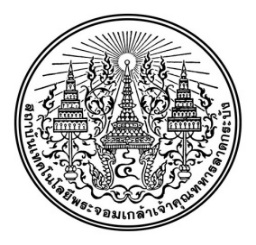 ---------------------------------------------------วันที่…….….เดือน……………………..พ.ศ.………..…....เรื่อง  ขออนุญาตให้นักศึกษาลงทะเบียนเรียนล่าช้าเป็นกรณีพิเศษเรียน  คณบดีคณะบริหารธุรกิจ	ข้าพเจ้า (นาย/นาง/นางสาว)………………………………………………………………….เป็นนักศึกษาคณะ…บริหารธุรกิจ……......รหัสนักศึกษา……………………………………………………นักศึกษาระดับ   (    ) ปริญญาตรี    (    ) ปริญญาโท   (    ) ปริญญาเอก                            ชั้นปีที่……………… หลักสูตร …………………..…………………สาขาวิชา/แขนง…………………………………………………….......………………มีความประสงค์ขอความอนุเคราะห์ลงทะเบียนเรียนล่าช้าเป็นกรณีพิเศษภาคการศึกษาที่.......ปีการศึกษา……….ในรายวิชาต่อไปนี้ 1.  รหัสวิชา.......................... ชื่อวิชา....................................................................กลุ่ม..................วัน...............เวลา...................2.  รหัสวิชา.......................... ชื่อวิชา....................................................................กลุ่ม..................วัน...............เวลา...................3.  รหัสวิชา.......................... ชื่อวิชา....................................................................กลุ่ม..................วัน...............เวลาเนื่องจาก (โปรดระบุเหตุผล)................................................................................................................................................................................................................................................................................................................................................ที่อยู่ที่สามารถติดต่อได้สะดวก………………………………………………………………………………………………………………………………………โทร…………………………………………………………………….E-mail………………………………………………………………..………………………….จึงเรียนมาเพื่อโปรดพิจารณา                               ขอแสดงความนับถือลงชื่อ………………..…………………………………………………………..(…….………………………………………………….)ผู้ยื่นคำร้องความเห็นอาจารย์ที่ปรึกษา/ผู้สอน(4)  ความเห็นรองคณบดีความเห็นประธานบริหารหลักสูตร       อนุมัติ       ไม่อนุมัติความเห็นหัวหน้าภาควิชาคณบดีคณะบริหารธุรกิจวันที่ ………. เดือน……………………..พ.ศ.………..